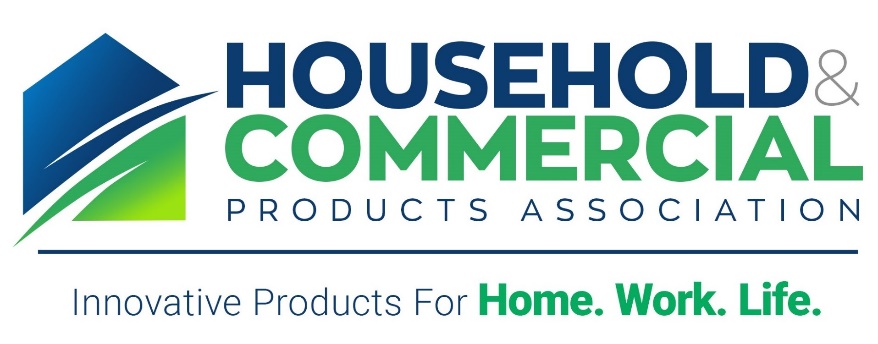 The Consumer Product Safety Commission from A to Z 
Bethesda, Maryland
DRAFT AGENDA7:45 - 8:15 am		Continental Breakfast and Registration8:15 - 8:20 am	Welcoming Remarks 
Julie Froelicher, The Procter & Gamble Company 8:20 - 9:00 am	Keynote Speaker
Dana Baiocoo, CPSC Commissioner – (invited)9:00 – 9:30 am	Overview of the Commission
Nychelle Fleming, CPSC (invited)CPSC Efforts for EngagementCPSC Website Updates9:30 – 10:30 am	Consumer Product Safety Act 
Matthew Cohen, Crowell & Morning LLP Section 15 ReportingProduct Recalls    		10:30 - 10:45 am 	Break10:45 – 11:30 am	Post Market Surveillance
Rick Kingston, SafetyCall International PLLC Data used by CPSC in regulatory process (NEISS DATA, TESS DATA)Monitoring systems used by industryHuman Experience11:30 – 12:30 pm	Federal Hazardous Substances Act (FHSA) 
Stephen Lee, CPSC OverviewLabeling requirements/claimsEnforcement12:30 - 1:10 pm	LUNCHEON - Keynote Speaker
1:20 – 2:00 pm	FHSA Technical Issues
Leslie Patton, Senior Consultant, Toxicology, TSG Product Safety EvaluationFHSA Toxicity Categories (impact on signal words)Results of Hazard Testing/Risk AssessmentPutting the Label Together2:00 – 2:45 pm	Poison Prevention Packaging Act
Stephanee Synnott, CPSC OverviewScopeWhen is a child-resistant package required?Testing for child-resistance packagesConformity Certificates under Section 103Enforcement       2:45 – 3:00 pm		Break3:00 – 3:30 pm 		CPSC Regulatory Robot Demonstration
			Shelby Mathis, CPSC Federal Product safety requirementsProduct safety and compliance3:30 – 4:10 pm	Non-FHSA Labeling Considerations 
Michael Boucher, Crowell & Moring FTC Requirements (Fair Packaging and Labeling Act)Value of the LabelTSCA InventoryGenerating the correct net contents statementLabeling of multiple product packages, either shrink wrapped together or in a “kit”Other Issues (Proposition 65, VOCs, Phosphate)4:10 – 4:50 pm	Keynote Speaker
4:50 pm	Wrap-Up
Julie Froelicher, The Procter & Gamble Company 